BIOCHEMISTRY STUDY GUIDEFIRST YEAR BDS 2022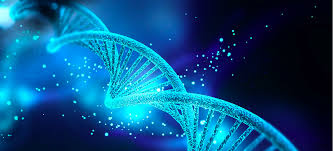    DEPARTMENT OF BIOCHEMISTRY  LMDC, LHRDEPARTMENTAL ORGANOGRAMCONTENTSIntroduction								Study guide objectivesUHS syllabus and table of specifications (ToS) UHS examination pattern and marks distribution (theory, practical & viva)Academic calendarDepartmental time tableTeaching and learning methodologiesLearning resourcesAssessment formatsOnline teachingRobust feedback systemCounseling facilities for studentsSummer vacations and remedial classesI. INTRODUCTIONThe study guide is prepared to facilitate learning of first year BDS students by enlightening them about organization of the program.II. STUDY GUIDE OBJECTIVESTo facilitate students of first year BDS in managing their studies by prompt information and guidance pertaining to the various aspects of biochemistry courseIII. UHS SYLLABUS AND ToSSyllabus1. Introduction of biochemistryIntroduction to cell (biochemical aspects)Composition of cellMethods to study cell biochemistry2. Biochemistry of intra cellular and extra cellular communicationStructure, assembly and function of cell membraneBiochemistry of cell membrane, chemical compositionImportance of lipids and proteins in membranes Chemistry of signals and receptorsBiochemistry of membrane transport mechanisms 3. Biochemistry of body fluidsIntroduction of water and weak acids, bases Concept of pH and pH scaleDissociation constant and titration curve of weak acids, the concept of pKa valuesHenderson-Hasselbalch equationBuffers, their mechanism of actionRegulation of pH of body fluids; the concepts of metabolic acidosis/alkalosis and respiratory acidosis/alkalosisRoutes of transport across cell membrane including simple and facilitated diffusion, osmosis, osmotic pressure, surface tension, viscosity and their importance related to regulation of body fluids4. Amino AcidsAmino Acids, classification, properties, functions and significanceAcid/base properties of amino acidsSeparation techniquesPeptidesIntroduction and biomedical significancePeptide structure and separation techniquesSynthesis of peptides by automated techniquesProteinsStructure and classification of proteinsGlobular and fibrous proteinsPlasma proteins and their clinical significanceHeme proteins: Myoglobin and hemoglobinStructure, function and types of hemoglobinOxygen binding capacity of hemoglobin and its regulationDegradation of Heme, formation of bile pigments, its types, transport and excretionHaemoglobinopathies (HbS, thalassemia etc.) and their biochemical basis5. EnzymesIntroduction, nomenclature, and properties of enzymesEnzyme kinetics; mechanism of action; factors affecting enzyme’s activity, Michaelis-Menten equationLineweaverburk equation and their application in enzyme kineticsEnzyme inhibitors and their classification and biomedical importanceApplication of enzymes in clinical diagnosis and therapeutic use6. CarbohydratesDefinition, classification, biochemical function and significanceStructure and function of monosaccharides, disaccharides and polysaccharides, their important examples and biochemical role7. LipidsClassification of lipids; classification, functions, biochemical significancePhospholipids, Glycolipids, sphingolipids and their biochemical significanceFatty acids: chemistry, classification and biochemical functionEicosanoids: their classification and functions in health and diseaseCholesterol: chemistry, functions and clinical significance8. Biogenetics and metabolism of carbohydrates and lipidsIntroduction to bioenergetics, biologic oxidationOxidative phosphorylation and mitochondrial transport systemsThe citric acid cycle: the catabolism of Acetyl-CoA Glycolysis and the oxidation of pyruvateMetabolism of glycogenGluconeogenesis and the pentose phosphate pathwayRegulation of carbohydrate metabolismOxidation and biosynthesis of fatty acidsMetabolism of unsaturated fatty acids and EicosanoidsMetabolism of Acylglycerol and sphingolipidsLipids transport and storageCholesterol synthesis, transport and excretionRegulation of lipid metabolism9. Metabolism of Proteins and Amino AcidsBiosynthesis of amino acidsCatabolism of amino acids - urea cyclePorphyrins and bile pigments10. VitaminsIntroduction, classificationChemistry, biochemical functions, daily allowances and sources of water soluble and fat soluble vitaminsHypovitaminosis and hypervitaminosis11. Mineral and trace elementsClassification, biochemical role and regulation of macro minerals (Na, K, Ca, Cl, PO4) and micro minerals (Fe, Zn, Mg, Se, I, Cu, Cr, Cd, Mn)12. Nucleotides and Nucleic AcidChemistry and structure of nucleotides and their biochemical roleSynthesis and degradation of purine and pyrimidineDNA structure and synthesisRNA structure and synthesisRecombinant DNA technologyProtein synthesis and genetic codeRegulation of gene expression and molecular basis of genetic disease13. Biochemistry of Digestive TractBasic concepts of digestion of absorptionComposition, function, daily secretions, stimulants and depressants of: SalivaGastric  juice and HCLPancreatic juice Intestinal juiceBileDigestion of absorption of carbohydrates, proteins and lipidsBiochemical disorders of GIT, for example achlorhydria, peptic ulcer, lactose intolerance, cholelithiasis and related disorders14. Integration of MetabolismMetabolic effects of insulin and glucagonGlucose homeostasisBasic concepts of metabolism in fed-state, starvation and diabetes mellitus15. An overview of nutrition, nutrient and energy requirementsLaboratory assignmentsIntroduction to use of laboratory facilities/equipments Basic techniques and fundamental informationPreparation of solution - normal solution and normal salineExperiments on carbohydrates - qualitative AnalysisExperiments on proteins - qualitative AnalysisExperiments on fats - qualitative AnalysisChemical analysis of urine - normal and abnormal specimensRecommended BooksLippincott illustrated Reviews, BiochemistryBasic and applied dental biochemistry by Williams and ElliottHarper’s BiochemistryTextbook of biochemistry by West and Todd.Berg, Tymoczko & Stryer BiochemistryW H Freeman. Dow, Lindsay & Morrison BiochemistryMosby. Cole and Eastoe Biochemistry and oral biologyToS for Biochemistry theory paper of first prof BDSIV. UHS EXAMINATION PATTERN AND MARKS DISTRIBUTION (THEORY, PRACTICAL & VIVA)V. ACADEMIC CALENDARVI. DEPARTMENTAL TIME TABLEVII. TEACHING AND LEARNING METHODOLOGIESLarge group teaching strategies Lectures Interactive sessions Small group teaching strategies: Employed during practicals and tutorials Interactive sessionsSmall group discussions (SGDs)Directed self-learning (DSL)Self-directed learning (SDL)Take home assignmentsSEQ and MCQ exercisesViva vocePresentations by studentsLaboratory demonstrations and practicalsIntegrated teaching strategies Horizontal integration is being achieved by aligning teaching of biochemistry course with that of anatomy and physiology Vertical integration is being achieved by regular hospital visitsVIII. LEARNING RESOURCESText booksHarper’s illustrated biochemistryLippincott’s illustrated reviewsReference booksTextbook of biochemistry with clinical correlations (Thomas M. Devlin)Lehninger principles of biochemistry (David L. Nelson, Michael M. Cox)Lectures hand-outsPractical note bookIX. ASSESSMENT FORMATSAll assessments are meticulously planned in collaboration with other concerned departments to avoid clustering/overlapping and schedule is placed on the departmental notice board specified for each class at the beginning of session. At least one biochemistry test is conducted each month. Topics included in each test are notified and resources are identified.Written testsWritten class tests include MCQs (one best type) and SEQs. Approximately 25% of questions are clinically oriented. University recommendations for marks distribution are strictly followed. Oral examinationIn order to prepare the students for oral component of university examination, viva voce examinations (by senior faculty members) are also conducted during the session. Send up examinationSend up is a comprehensive examination including whole biochemistry course that is conducted at the end of academic session and final university examination pattern is followed in every respect (no. of questions, ToS, marks distribution, total time allowed etc.). OSPEAt least two OSPE test is conducted during the session. X. ONLINE TEACHING DURING COVID-19 PANDEMICDuring covid-19 pandemic, teaching was continued online for first year BDS. Online time tables were formulated by consensus of all the concerned departments. Students, faculty and concerned staff was optimally trained and facilitated by IT and DME. Lectures and tutorials were held using google meet. Class tests were conducted in google class room. Assignments, hand-outs, and other necessary information were shared on web portal of LMDC and google class room. Online viva was conducted using zoom software program. Online attendance record was meticulously maintained and added to the total record.In case of lockdown, similar strategies would be employed for both synchronous and asynchronous e-learning program.XI. ROBUST FEEDBACK SYSTEMSFeedback on attendanceAttendance report is forwarded to students and parents on daily basisFeedback on academic performance Academic performance report is also regularly forwarded to students and parents. Moreover, individual students are given feedback on their academic performance during small group sessions. MCQ and SEQ papers are also discussed with students in small groups. Parents of weak students are regularly contacted (PTM sessions)XII. COUNSELLING FACILITIES FOR STUDENTS Senior faculty members of dental college are actively involved in resolving academic and non-academic issues of allocated students (PTS sessions)Sessions on life skills are regularly conducted by qualified student counselor Individual students are also referred to the student counselor, if needed  XIII. SUMMER VACATIONS AND REMEDIAL CLASSESSummer vacations= 4 weeks Remedial classes are mandatory for students who: Join lateHave poor attendance/test performance or both in term IS. No.ContentsSEQsMCQs1Acid base balance132Proteins123Enzymes144Metabolism of proteins115Metabolism of carbohydrates126Metabolism of lipids117Biochemical techniques118Vitamins/human nutrition139Endocrines-210Bilirubin-111Genetics-1Total821TheoryTheoryTheoryTheoryTheoryTheoryTheoryTotalSEQsSEQsSEQsMCQsMCQsMCQsInternalassessment5024 marks8 SEQs3 marks each21 marks21 MCQs1 mark each55024 marksTwo hoursTwo hours21 marks30 minutes30 minutes550Oral exam marksPractical exam marksInternal assessmentTotal2520550DATESDATESTOPICSINTRODUCTION TO BIOCHEMISTRY AND BIOMOLECULESAssistant Prof. Dr. Mahwish Shahzad (07)INTRODUCTION TO BIOCHEMISTRY AND BIOMOLECULESAssistant Prof. Dr. Mahwish Shahzad (07)INTRODUCTION TO BIOCHEMISTRY AND BIOMOLECULESAssistant Prof. Dr. Mahwish Shahzad (07)07-02-2207-02-22Elementary knowledge of biochemical principles and methods: BiomoleculesElementary and  biochemical composition of  human body07-02-2207-02-22Study of  sub-cellular organelles Methods of study and separation of sub- cellular organelles08-02-2209-02-2208-02-2209-02-22Structure, functions and organization of plasma membrane10-02-2210-02-22Mechanism of transport across cell membrane14-02-2214-02-2214-02-2214-02-22Chemistry of signals and receptorsPractical ClassesPractical ClassesOsmosis and osmotic pressure with its related clinical and biochemical importance,  concepts of surface tension and viscosityWATER, pH AND ACID BASE BALANCE Prof. Dr. Sobia Imtiaz (05)WATER, pH AND ACID BASE BALANCE Prof. Dr. Sobia Imtiaz (05)WATER, pH AND ACID BASE BALANCE Prof. Dr. Sobia Imtiaz (05)15-02-2215-02-22A study of structure of H2O with its physical & chemical properties  and ionization of H2O Body fluids16-02-2216-02-22Definition and explanation of pH with its clinical significance21-02-2221-02-22Definition of buffers with their mechanism of action21-02-2221-02-22Concepts of pK with Henderson Hasselbalch Equation 22-02-2222-02-22An overview of the acid base balance/homeostasis in human bodyCHEMISTRY OF CARBOHYDRATES AND ECM Prof. Dr. Sobia Imtiaz & Assistant Prof. Dr. Mahwish Shahzad  (06)CHEMISTRY OF CARBOHYDRATES AND ECM Prof. Dr. Sobia Imtiaz & Assistant Prof. Dr. Mahwish Shahzad  (06)CHEMISTRY OF CARBOHYDRATES AND ECM Prof. Dr. Sobia Imtiaz & Assistant Prof. Dr. Mahwish Shahzad  (06)23-02-2223-02-22Definition, biochemical functions & classification of carbohydrates24-02-2224-02-22Structure, functions, physical & chemical properties and biomedical importance of monosaccharides28-02-2228-02-22Structure, functions, physical & chemical properties and biomedical importance of disaccharides and oligosaccharides28-02-2201-03-2228-02-2201-03-22Structure, functions, physical & chemical properties and biomedical importance of polysaccharides02-03-2202-03-22Derived carbohydrates, Extracellular matrixCHEMISTRY OF AMINO ACIDS,  PROTEINS, PLASMA PROTEINS,  IMMUNOGLOBULINS AND BLOOD COAGULATION Prof. Dr. Sobia Imtiaz & Assistant Prof. Dr. Mahwish Shahzad (10)CHEMISTRY OF AMINO ACIDS,  PROTEINS, PLASMA PROTEINS,  IMMUNOGLOBULINS AND BLOOD COAGULATION Prof. Dr. Sobia Imtiaz & Assistant Prof. Dr. Mahwish Shahzad (10)CHEMISTRY OF AMINO ACIDS,  PROTEINS, PLASMA PROTEINS,  IMMUNOGLOBULINS AND BLOOD COAGULATION Prof. Dr. Sobia Imtiaz & Assistant Prof. Dr. Mahwish Shahzad (10)07-03-2207-03-22Structure, properties, functions, classification  and nutritional significance of amino acids07-03-2207-03-22Dissociation, titration and importance of amino acids in  pH maintenanceStructure and properties of peptide bonds08-03-2208-03-22Definition, biomedical importance and classification of proteins based on: physicochemical properties, functions, nutritional value and structure09-03-2209-03-22Structural organization of proteins10-03-2210-03-22Fibrous and globular proteins14-03-2214-03-22Structure and function of porphyrins14-03-2214-03-22Hemoglobin and hemoglobinopathies15-03-2215-03-22Immunoglobulins and their biomedical significance16-03-2216-03-22Plasma proteins and their clinical significance 21-03-2221-03-22Biochemistry of blood clotting  CHEMISTRY OF LIPIDS  Prof. Dr. Sobia Imtiaz & Assistant Prof. Dr. Mahwish Shahzad (07)CHEMISTRY OF LIPIDS  Prof. Dr. Sobia Imtiaz & Assistant Prof. Dr. Mahwish Shahzad (07)CHEMISTRY OF LIPIDS  Prof. Dr. Sobia Imtiaz & Assistant Prof. Dr. Mahwish Shahzad (07)21-03-2221-03-22Definition, biochemical functions and classification of lipids22-03-2222-03-22Chemistry, classification and biochemical functions of fatty acids and TAG24-03-2224-03-22Biochemistry of phospholipids, their biochemical and biomedical significance28-03-2228-03-22Biochemistry of sphingolipids and glycolipids, their biochemical and biomedical significance28-03-2228-03-22Chemistry, functions and clinical significance of cholesterol29-03-2229-03-22Classification, functions and clinical significance of eicosanoids30-03-2230-03-22Definition, classification, functions and clinical significance of lipoproteinsBIOCHEMISTRY OF ENZYMES Prof. Dr. Rubina Bashir  & Prof. Dr. Sobia Imtiaz (09)BIOCHEMISTRY OF ENZYMES Prof. Dr. Rubina Bashir  & Prof. Dr. Sobia Imtiaz (09)BIOCHEMISTRY OF ENZYMES Prof. Dr. Rubina Bashir  & Prof. Dr. Sobia Imtiaz (09)04-04-2204-04-22Definition of enzymes , co- enzymes, co-factors and iso-enzymes 04-04-2204-04-22Classification of enzymes05-04-2205-04-22Mechanism of catalysis 06-04-2206-04-22Factors affecting enzyme activity07-04-2207-04-22Michaelis–Menten equation, Line weaver-burke plot and their application in enzyme kinetics11-04-2211-04-22Enzyme Inhibitors and their clinical significance11-04-2211-04-22Regulation of enzyme activity12-04-2212-04-22Application of enzymes in clinical diagnosis and therapeutic uses13-04-2213-04-22Application of enzymes in therapeutic usesMETABOLISM OF CARBOHYDRATES Prof. Dr. Sobia Imtiaz (09)METABOLISM OF CARBOHYDRATES Prof. Dr. Sobia Imtiaz (09)METABOLISM OF CARBOHYDRATES Prof. Dr. Sobia Imtiaz (09)18-04-2218-04-22Glycolysis: definition, reactions, bioenergetics, regulation and biomedical significance18-04-2218-04-22Glycolysis: regulation and biomedical significance19-04-2219-04-22Gluconeogenesis: definition, substrates, reactions, bioenergetics, regulation and significance20-04-2220-04-22TCA Cycle: introduction, reactions , bioenergetics,  regulation and biomedical significance21-04-2221-04-22Glycogen Metabolism: introduction, reactions, and bioenergetics25-04-2225-04-22Regulation and biomedical significance of glycogen metabolism and GSDs25-04-2225-04-22HMP Shunt: reactions, regulation and biomedical significance26-04-2226-04-22Metabolism of galactose, fructose, lactose and related disorders27-04-2227-04-22Regulation of blood glucose level: hypoglycemia and hyperglycemia Biochemistry of diabetes mellitus: its lab. findings and diagnosisBIOCHEMISTRY OF VITAMINS Prof. Dr. Sobia Imtiaz (14)BIOCHEMISTRY OF VITAMINS Prof. Dr. Sobia Imtiaz (14)BIOCHEMISTRY OF VITAMINS Prof. Dr. Sobia Imtiaz (14)02-05-22 02-05-2202-05-22 02-05-22Introduction and classification of vitaminsChemistry, sources, daily allowances, functions and deficiency manifestations of  vitamin A09-05-2209-05-22Chemistry, sources, daily allowances, functions and deficiency manifestations of  vitamin D09-05-2209-05-22Chemistry, sources, daily allowances, functions and deficiency manifestations of  vitamin K10-05-2210-05-22Chemistry, sources, daily allowances, functions and deficiency manifestations of  vitamins E11-05-2211-05-22Chemistry, sources, daily allowances, functions and deficiency manifestations of  vitamins B116-05-2216-05-22Chemistry, sources, daily allowances, functions & deficiency manifestations of vitamins B216-05-2216-05-22Chemistry, sources, daily allowances, functions & deficiency manifestations of vitamins B317-05-2217-05-22Chemistry, sources, RDA, functions and deficiency effects of B7 and B518-05-2218-05-22Chemistry, sources, daily allowances, functions and deficiency manifestations of  vitamins B619-05-2219-05-22Chemistry, sources, daily allowances, functions and deficiency manifestations of  B1223-05-2223-05-22Chemistry, sources, daily allowances, functions and deficiency manifestations of  folic acid23-05-2223-05-22Chemistry, sources, daily allowances, functions and deficiency manifestations of  vitamin C24-05-2224-05-22Chemistry, sources, daily allowances, functions and deficiency manifestations of  vitamin CMETABOLISM OF LIPIDS Prof. Dr. Rubina Bashir & Prof. Dr. Sobia Imtiaz (10)                                                          METABOLISM OF LIPIDS Prof. Dr. Rubina Bashir & Prof. Dr. Sobia Imtiaz (10)                                                          METABOLISM OF LIPIDS Prof. Dr. Rubina Bashir & Prof. Dr. Sobia Imtiaz (10)                                                          25-05-2225-05-22Biosynthesis of fatty acids, triglycerides and their regulation 30-05-2230-05-22Mobilization and transport of fatty acids, triglycerides and sterols30-05-2230-05-22Oxidation of fatty acids: activation and transport of fatty  acids in the mitochondria beta oxidation and fate of acetyl CoA. Regulation of beta oxidation.  31-05-2231-05-22Other types of oxidation i.e., alpha oxidation, ω-oxidation, peroxisome oxidation, oxidation of odd No. carbon containing fatty acids and unsaturated fatty acids01-06-2201-06-22Ketogenesis: mechanism and utilization of ketone bodies and its significance, ketosis and its mechanism02-06-2202-06-22Cholesterol synthesis, regulation, function and fate of intermediates of cholesterol synthesis06-06-2206-06-22Cholesterol degradation, hypercholesterolemia and atherosclerosis06-06-2206-06-22Synthesis and degradation of phospholipids and related disorders07-06-2207-06-22Metabolism of plasma lipoproteins Importance of plasma lipoproteins in health and disease08-06-2208-06-22Biosynthesis of eicosanoids and their biochemical functions Glycolipids: Metabolism and related disordersMETABOLISM OF PROTEINS Prof. Dr. Sobia Imtiaz (08)METABOLISM OF PROTEINS Prof. Dr. Sobia Imtiaz (08)METABOLISM OF PROTEINS Prof. Dr. Sobia Imtiaz (08)13-06-2213-06-22Amino acid oxidation, metabolic fates of amino acids. Transamination & deamination 13-06-2213-06-22Decarboxylation, deamidation and trans-deamination reactions14-06-2214-06-22Metabolism of ammonia (sources, transport and disposal of ammonia)15-06-2215-06-22Nitrogen excretion and urea formation, urea cycle and its regulation. Related disorders Ammonia intoxication18-07-2218-07-22Biosynthesis of non-essential amino acids18-07-2218-07-22Degradation pathways of individual amino acids and related disorders19-07-2220-07-2219-07-2220-07-22Conversion of amino acids to specialized productsCHEMISTRY OF NUCLEOTIDES AND NUCLEIC ACIDS Assistant Prof. Dr. Mahwish Shahzad (02)CHEMISTRY OF NUCLEOTIDES AND NUCLEIC ACIDS Assistant Prof. Dr. Mahwish Shahzad (02)CHEMISTRY OF NUCLEOTIDES AND NUCLEIC ACIDS Assistant Prof. Dr. Mahwish Shahzad (02)25-07-2225-07-22Biochemistry of nitrogenous bases  and nucleotides25-07-2225-07-22Biochemistry of nucleic acidsSTRUCTURE, FUNCTIONS AND REPLICATION OF INFORMATIONAL MOLECULES Prof. Dr. Sobia Imtiaz (07)STRUCTURE, FUNCTIONS AND REPLICATION OF INFORMATIONAL MOLECULES Prof. Dr. Sobia Imtiaz (07)STRUCTURE, FUNCTIONS AND REPLICATION OF INFORMATIONAL MOLECULES Prof. Dr. Sobia Imtiaz (07)26-07-2227-07-2226-07-2227-07-22DNA organization and replication28-07-2228-07-22RNA synthesis, processing and modifications01-08-2201-08-2201-08-2201-08-22Protein synthesis and the genetic code02-08-2202-08-22DNA mutations and repair03-08-2203-08-22Recombinant DNA Technology, PCRBIOENERGETICS AND BIOLOGICAL OXIDATION Prof. Dr. Sobia Imtiaz (03)BIOENERGETICS AND BIOLOGICAL OXIDATION Prof. Dr. Sobia Imtiaz (03)BIOENERGETICS AND BIOLOGICAL OXIDATION Prof. Dr. Sobia Imtiaz (03)09-08-2209-08-22Biological oxidation and reduction, electron transfer and  redox potential10-08-2210-08-22Respiratory chain and oxidative phosphorylation: components, ATP synthesis 11-08-2211-08-22Un-couplers and inhibitors METABOLISM OF PURINES AND PYRIMIDINES  Assistant Prof. Dr. Mahwish Shahzad (04)METABOLISM OF PURINES AND PYRIMIDINES  Assistant Prof. Dr. Mahwish Shahzad (04)METABOLISM OF PURINES AND PYRIMIDINES  Assistant Prof. Dr. Mahwish Shahzad (04)15-08-2215-08-2215-08-2215-08-22Metabolism of purine nucleotides  and related disorders16-08-2217-08-2216-08-2217-08-22Metabolism of pyrimidine nucleotides and related disordersBIOCHEMICAL TECHNIQUES Assistant Prof. Dr. Mahwish Shahzad (04)BIOCHEMICAL TECHNIQUES Assistant Prof. Dr. Mahwish Shahzad (04)BIOCHEMICAL TECHNIQUES Assistant Prof. Dr. Mahwish Shahzad (04)22-08-2222-08-22GTT22-08-2222-08-22Spectrophotometry23-08-2224-08-2223-08-2224-08-22Protein separation techniquesBIOCHEMISTRY OF GIT  Prof. Dr. Sobia Imtiaz (05)BIOCHEMISTRY OF GIT  Prof. Dr. Sobia Imtiaz (05)BIOCHEMISTRY OF GIT  Prof. Dr. Sobia Imtiaz (05)25-08-2225-08-22Introduction, composition and functions  of saliva29-08-2229-08-22Introduction, composition and functions of gastric juice and HCl29-08-2229-08-22Introduction & composition of  pancreatic juice30-08-2230-08-22Introduction & composition of  bile and succus entericus31-08-2231-08-22Digestion and absorption of carbohydrates, proteins, nucleic acids & lipidsBIOCHEMISTRY OF INTRACELLULAR AND EXTRACELLULAR COMMUNICATIONS Assistant Prof. Dr. Mahwish Shahzad (06)BIOCHEMISTRY OF INTRACELLULAR AND EXTRACELLULAR COMMUNICATIONS Assistant Prof. Dr. Mahwish Shahzad (06)BIOCHEMISTRY OF INTRACELLULAR AND EXTRACELLULAR COMMUNICATIONS Assistant Prof. Dr. Mahwish Shahzad (06)05-09-2205-09-2205-09-2205-09-22Definition and classification of hormones and receptors. Mechanism of action of hormones06-09-2206-09-22Hypothalamic hormones and hormones of anterior pituitary07-09-2207-09-22Hormones of posterior pituitary08-09-2208-09-22Hormones that regulate calcium metabolism and related disorders12-09-2212-09-22Biochemistry of pancreatic hormones and related disordersMINERALS AND TRACE ELEMENTS Assistant Prof. Dr. Mahwish Shahzad (05)MINERALS AND TRACE ELEMENTS Assistant Prof. Dr. Mahwish Shahzad (05)MINERALS AND TRACE ELEMENTS Assistant Prof. Dr. Mahwish Shahzad (05)12-09-2213-09-2212-09-2213-09-22Classification of mineralsBiochemical role and metabolism of sodium and potassium and related disorders14-09-2214-09-22Biochemical role and metabolism of calcium and phosphate and related disorders19-09-2219-09-22Biochemical role and metabolism of chloride and magnesium and related disorders19-09-2219-09-22Biochemical role and metabolism of micro-minerals and related disorders Biochemical role and metabolism of iron and related disordersNUTRITION Assistant Prof. Dr. Mahwish Shahzad (07)NUTRITION Assistant Prof. Dr. Mahwish Shahzad (07)NUTRITION Assistant Prof. Dr. Mahwish Shahzad (07)20-09-2221-09-2220-09-2221-09-22Caloric requirements of the body, components of balanced diet and their importance22-09-2226-09-2222-09-2226-09-22Nutritional requirements in pregnancy, lactation and newborn, Protein Energy Malnutrition26-09-2226-09-22Basal Metabolic Rate27-09-2228-09-2227-09-2228-09-22Nutritional disorders: Obesity and starvationMonday11:00 a.m. -11:45 a.m.12:45 p.m. – 1:30 p.m.MondayBiochemistry LectureBiochemistry LectureTuesday11:45 a.m. - 12:45 p.m.TuesdayBiochemistry hands on training Wednesday1:30 p.m. - 2:30 p.m.WednesdayBiochemistry hands on trainingThursday11:00 a.m. – 12:30 p.m. 1:15 p.m. - 2:30 p.m.ThursdayPractical: Batch BBiochemistry Lecture on alternate weeksFriday9:30 a.m. – 11:00 a.m.FridayPractical: Batch A